Name: ___________________________________ Date: ______________________ HR: ______HOMEWORK: Creating a TABLE & GRAPH to represent a RATIO relationship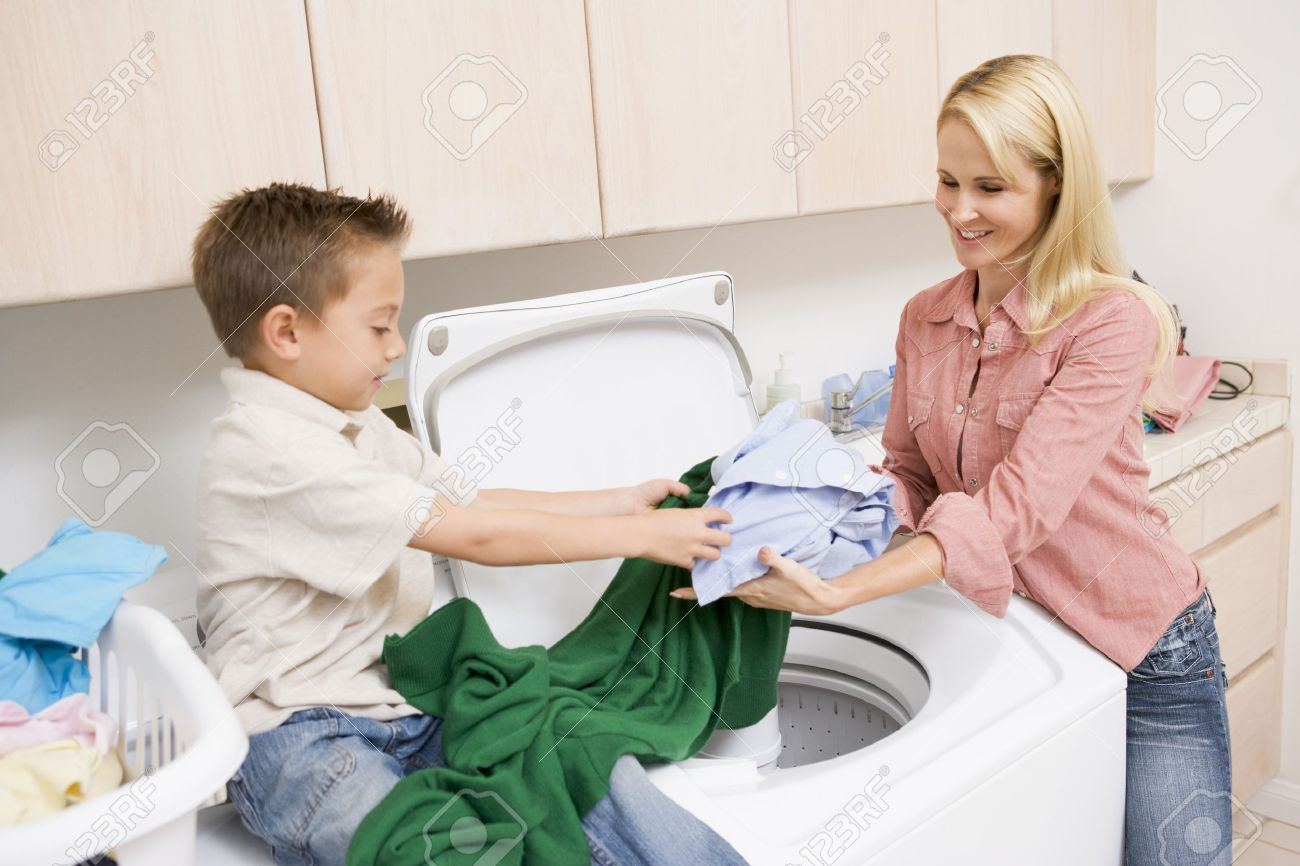 Ken’s mom pays him four dollars for every load of laundry he washes and dries.What is the RATIO of loads of laundry he does to the amount of money he earns?Complete a TABLE of values and write an EQUATION.Create a GRAPH to show this relationship. (Don’t forget to label your graph)Loads of LaundryMoney EarnedOrdered Pairs12345